Об организации отдыха детей  и молодежиМуслюмовского муниципального района на 2019 годВ соответствии с постановлением Кабинета Министров Республики Татарстан от 29.12.2018 №1272 “Об организации отдыха детей и молодежи”  с внесенными изменениями в постановления Кабинета Министров Республики Татарстан  от 31.03.2016 № 191, от 25.12.2017 №1031, от 26.04.2018 3284, от 11.06.2018 №460  “Об организации отдыха детей и молодежи на 2014-2021 годы”, в целях реализации государственной политики в области защиты детства, создания необходимых условий для организации отдыха детей и молодежи в период школьных каникул в 2019 году, на основании ст. 44 Устава муниципального образования Муслюмовского муниципального района, Исполнительный комитет Муслюмовского муниципального района ПОСТАНОВЛЯЕТ:1. Образовать Межведомственную комиссию по организации отдыха детей и молодежи в Муслюмовском муниципальном районе в составе согласно приложению №1. 2. Утвердить:-  Положение о Межведомственной комиссии по организации отдыха детей и молодежи согласно приложению №2.- Положение об организации отдыха детей  и молодежи в Муслюмовском муниципальном районе (приложение №3).-  План мероприятий по подготовке к открытию оздоровительного лагеря «Лесная страна»  в 2019 году (приложение №4). - Программу отдыха детей  молодежи Муслюмовского муниципального района на 2019 год (приложение №5).3 ГАУЗ «Муслюмовская ЦРБ» рекомендовать:   - укомплектовать оздоровительный лагерь «Лесная страна» квалифицированными медицинскими кадрами на договорной основе; - обеспечить организацию медицинских осмотров несовершеннолетних при оформлении их временного трудоустройства в свободное от учебы и каникулярное время и сезонные осмотры персонала, направляемого на работу в детские оздоровительные учреждения;- обеспечить  бесплатное флюорографическое обследование в рамках проведения сезонных осмотров персонала, направляемого на работу в оздоровительные учреждения.- обеспечить сезонные осмотры персонала, направляемого на работу в организации отдыха, без взимания платы за счет средств, выделяемых на организацию отдыха детей и молодежи Республики Татарстан, согласно требованиям Приказа Министерства здравоохранения и социального развития Российской Федерации от 12.04.2011 N 302-н. 4. Филиалу ООО «СК «АК БАРС Мед» в Муслюмовском районе предложить:- обеспечить оплату медицинских осмотров несовершеннолетних при оформлении их временного трудоустройство в свободное от учебы и каникулярное время и сезонных осмотров персонала, направляемого на работу в детские оздоровительные учреждения.5. Рекомендовать Управлению  Роспотребнадзора  по РТ в г. Набережные Челны по  Муслюмовскому муниципальному району и ФФБУЗ «Центр гигиены и эпидемиологии по РТ в г. Наб.Челны Актанышском районе» без взимания платы:- проводить гигиенические обучения работников пищеблока всех типов лагерей, лабораторно-инструментальных исследований лагеря перед открытием.6. Рекомендовать отделению надзорной деятельности по Муслюмовскому муниципальному району УНД ГУ МЧС России по РТ - обеспечить надзор за соблюдением требований пожарной безопасности в оздоровительных учреждениях в период подготовки и отдыха; - организовать обучение руководителей и педагогического состава детских оздоровительных лагерей по программам пожарно-технического минимума;	7. Муниципальному казенному учреждению «Управление образования Муслюмовского муниципального района РТ», муниципальному бюджетному учреждению «Центр внешкольной работы», отделу по делам молодежи и спорту Исполнительного комитета, директорам общеобразовательных школ:	- обеспечить организацию отдыха и оздоровления детей в стационарно - оздоровительном лагере «Лесная страна», пришкольных лагерях с дневным пребыванием, в лагерях труда и отдыха;	 - обеспечить в первоочередном порядке организацию отдыха детей, оказавшихся в трудной жизненной ситуации: детей-сирот, детей из семей военнослужащих, пострадавших в вооруженных конфликтах, лиц, к ним приравненных, и спасателей профессиональных поисково-спасательных формирований, детей из семей, находящихся в социально-опасном положении, состоящих на учете в КДН и ПДН;	- совместно с учреждениями дополнительного образования детей в лагерях организовать временные (краткосрочные) объединения дополнительного образования детей;- обеспечить обучение педагогических кадров, направляемых на работу в стационарно-оздоровительный лагерь «Лесная страна» и пришкольные лагеря с дневным пребыванием на базе МБУ «Центр внешкольной работы»;-представлять в государственное бюджетное учреждение «Республиканский центр по организации оздоровления, отдыха и занятости детей и подростков «Лето» Министерства по делам молодежи, спорту Республики Татарстан»:  - до 1 мая 2019 года  - графики открытия лагерей всех типов; - с марта по декабрь 2019 года включительно, в трехдневный срок после заезда - оперативную информацию  и к 25 числу ежемесячно -  итоговую информацию об организации отдыха, оздоровления  и занятости детей и молодежи; в Министерство образования и науки Республики Татарстан:- до 1 мая 2019 года  - графики открытия пришкольных лагерей с дневным пребыванием и лагерей труда и отдыха с дневным пребыванием;- с  марта по декабрь 2019 года включительно, в трехдневный срок после заезда по формам, установленным Министерством образования и науки Республики Татарстан - оперативную информацию  и к 25 числу ежемесячно -  итоговую информацию об организации отдыха детей  в пришкольных лагерях с дневным пребыванием и лагерях труда и отдыха с дневным пребыванием.8. Отделу по делам молодежи и спорту Исполнительного комитета:- организовать  досуг детей и молодежи с 1 июня по 30 августа 2019 года; - организовать работу спортивных площадок на базе СОК «Юность»;- проводить  культурные мероприятия детей и молодежи на базе МЦ «Мизгел»;- вести работу по совершенствованию материально-технической базы и развитию стационарно-оздоровительного лагеря «Лесная страна».9. Рекомендовать территориальному отделу министерства труда, занятости социальной защиты Республики Татарстан:- обеспечить организацию отдыха и оздоровления детей, находящихся в трудной жизненной ситуации, в том числе детей из семей, среднедушевой доход которых ниже величины прожиточного минимума на душу населения, установленного в РТ;- детей, находящихся в социально опасном положении;- детей-сирот, обучающихся в учреждениях начального и среднего профессионального образования, подведомственных Министерству труда, занятости и социальной защиты РТ;- детей-инвалидов, способных к обслуживанию без сопровождения в случае неполучения ими государственной социальной помощи в текущем году.10. Рекомендовать ГБУ «Центр занятости населения Муслюмовского муниципального района»:- организовать работу по информированию населения о возможности трудоустройства несовершеннолетних в возрасте от 14 до 18 лет в свободное от учебы и каникулярное время;- организовать в первоочередном порядке совместно с Исполнительным комитетом района трудоустройства несовершеннолетних, состоящих на учете в подразделении и комиссии по делам несовершеннолетних, - обеспечить совместно с управлением образования, отделом по делам молодежи и спорту  временное трудоустройство несовершеннолетних на предприятиях, в учреждениях в каникулярное время;11. Отделу культуры Муслюмовского муниципального района:	- организовать работу библиотек в стационарно-оздоровительном лагере «Лесная страна»;	 организовать выездные тематические дискотеки, развлекательные шоу-праздники, концерты;	- организовать показ детских кинофильмов и мультфильмов в пришкольных лагерях, в стационарно-оздоровительном лагере «Лесная страна».		12. Финансирование организации отдыха, оздоровления и занятости детей и молодежи производится из следующих источников: - средства бюджета Республики Татарстан; - средства организаций; - средства родителей; - иные предусмотренные действующим законодательством источники.13. Начальникам всех типов лагерей рекомендовать направлять родительскую плату в размере 15 процентов от норматива финансовых затрат на организацию отдыха детей в Муслюмовском муниципальном районе.14. Рекомендовать  отделу МВД России по Муслюмовскому району:	 - принятие мер по обеспечению общественного порядка при проезде организованных групп детей по маршруту следования к месту отдыха и обратно;	- обеспечение круглосуточной охраны территории, общественного порядка и безопасность в стационарно-оздоровительном лагере «Лесная страна».	15. Руководителям предприятий, организаций и хозяйств рекомендовать:	 - организовать рабочих мест для работы несовершеннолетних граждан в каникулярное время.	16. Рекомендовать Муслюмовскому участковому лесничеству ГБУ «Мензелинское лесничество»:  - оказать содействие администрации летнего оздоровительного лагеря при проведении в порядок лесных территорий, прилегающих к летнему оздоровительному лагерю в радиусе – , в благоприятное санитарное состояние и регулярное проведение их санитарной очистки.	17. Директорам муниципальных бюджетных общеобразовательных учреждений:	- укомплектовать пришкольные лагеря, лагеря труда и отдыха работниками пищеблока, а также необходимым техническим персоналом на весь период работы лагерей;	- оказать содействие по направлению деятельности стационарно-оздоровительного лагеря «Лесная страна» при организации республиканских профильных смен; 	- создать условия для обеспечения безопасности жизни и здоровья детей, предупреждения детского травматизма, безопасности дорожного движения в период школьных каникул, уделяя особое внимание организации полноценного питания детей, соблюдению требований противопожарной безопасности в организациях отдыха и оздоровления детей, санитарно-эпидемиологических требований к устройству, содержанию и организации режима работы лагерей. 	18. Филиалу ОАО «ТАТМЕДИА» «Муслюмовский информационно-редакционный центр»:обеспечить освещение в средствах массовой информации положительного опыта детских оздоровительных учреждений по воспитанию, развитию, укреплению здоровья подрастающего поколения и наиболее актуальных проблем в организации и проведении оздоровительной кампании 2019 года.	19. Контроль за исполнением настоящего постановления возложить на начальника управления образования Муслюмовского муниципального района  Р.Т.Демидова.И.о. руководителя Исполнительного комитета                                                   И.Х.Ахметов Приложение № 1к постановлению Исполнительногокомитета Муслюмовского муниципального  района№        от «    »             2019 г.ПОЛОЖЕНИЕо Межведомственной комиссии по организации отдыха детей и молодежи1. Межведомственная комиссия по организации отдыха, оздоровления и занятости детей и молодежи (далее – Комиссия) является координирующим органом  исполнительного комитета Муслюмовского муниципального района и создана в целях организации отдыха, оздоровления, занятости детей и молодежи 2. Комиссия в своей деятельности руководствуется федеральным законодательством, законодательством  РТ и настоящим Положением.   3. Основными задачами Комиссии являются:координация деятельности министерств, ведомств, муниципальных районов (городских округов), различных фондов, акционерных обществ, предприятий и объединений всех форм собственности, общественных организаций по подготовке и организации отдыха, оздоровления, занятости детей и молодежи;анализ деятельности отделов, ведомств, организаций учреждений и предприятий Муслюмовского муниципального района по организации  отдыха, оздоровления и занятости детей и молодежи, заслушивание их отчетов на заседаниях Комиссии, принятие в пределах своих полномочий рекомендаций и решений, проверка их исполнения;рассмотрение вопросов финансирования и организации отдыха детей и молодежи;контроль  за  реализацией программ отдыха детей и молодежи.4. Комиссия имеет право:Утверждать  программы отдыха детей и молодежи в Муслюмовском муниципальном районе, назначать организаторов смен в рамках заключенных соглашений о реализации мероприятий по организации отдыха детей и молодежи с государственным учреждением «Республиканский центр по организации оздоровления, отдыха и занятости детей и подростков «Лето» Министерства по делам молодежи Республики Татарстан;разрабатывать и вносить в Исполнительный комитет предложения по вопросам организации отдыха, оздоровления и занятости детей и молодежи;запрашивать у отделов, ведомств, предприятий,  учреждений, организаций, участвующих в организации отдыха, оздоровления и занятости детей и молодежи документы, сведения, материалы, относящиеся к ее компетенции;осуществлять контроль за исполнением решений Кабинета Министров Республики Татарстан, Исполнительного комитета по вопросам организации отдыха детей и молодежи;вносить в Исполнительный комитет Муслюмовского муниципального района  предложения о внесении изменений и дополнений в Программу отдыха детей и молодежи Республики Татарстан.5. Комиссия  представляет в КМ РТ отчет об использовании средств, выделенных на реалиацию Программы, ежемесячно, до 5 числа, с нарастающим итогом.6. Решения Комиссии, принятые по вопросам организации отдыха детей и молодежи в Муслюмовском муниципальном районе, обязательны для исполнения всеми отделами, предприятиями, учреждениями7. Комиссию  возглавляет председатель, имеющий двух заместителей. Председатель Комиссии руководит деятельностью, ведет заседания Комиссии, утверждает план работы.Организация работы по подготовке заседаний Комиссии и контроль за исполнением принимаемых на ее заседаниях решений, осуществляется секретарем Комиссии. По вопросам организации деятельности Комиссии секретарь выполняет поручения председателя Комиссии и его заместителей.8. Комиссия осуществляет деятельность в соответствии  с планом работы, принимаемыми на его заседаниях и утверждаемыми председателем Комиссии.9. Заседания   Комиссии проводятся по мере необходимости. Повестку дня заседаний и порядок их проведения определяет  председатель Комиссии.10. Решения Комиссии принимаются простым большинством голосов участвующих в заседании лиц, оформляются протоколами заседаний и являются обязательными для исполнения. При равенстве числа голосов,  голос председателя Комиссии, либо заместителя председателя Комиссии в отсутствие председателя является решающим.                            			      			Приложение №2								к постановлению Исполнительного 								комитета Муслюмовского								муниципального района                                                                                               №         от «    »                     2019гСоставрайонной межведомственной комиссии по организации отдыха  детей и молодежиПриложение № 3к постановлению Исполнительногокомитета Муслюмовского муниципального  района№       от «    »                  2019   г.ПОЛОЖЕНИЕ об организации отдыха детей  и молодежи в Муслюмовском муниципальном районе1.Общие положенияНастоящее Положение определяет механизм организации отдыха, оздоровления и занятости детей и молодежи в Муслюмовском муниципальном районе Республике Татарстан и порядок взаимодействия исполнительных органов государственной власти Республики Татарстан,  органов местного самоуправления, государственных и негосударственных учреждений, организаций и граждан, принимающих участие в организации отдыха детей и молодежи в Республике Татарстан.Уполномоченным органом по организации отдыха, оздоровления и занятости детей и молодежи в Муслюмовском муниципальном районе Республике Татарстан является Межведомственная комиссия по организации отдыха детей и молодежи в Муслюмовском муниципальном районе Республике Татарстан. Порядок деятельности и состав Межведомственной комиссии по организации отдыха детей и молодежи утверждается Исполнительным комитетом Муслюмовского муниципального района. В рамках настоящего Положения под отдыхом, оздоровления и занятости детей и молодежи понимается комплекс условий и мероприятий во время каникул, обеспечивающих у детей и молодежи развитие образовательного и творческого потенциала личности, охрану и укрепление здоровья, профилактику заболеваний, закаливание организма, формирование навыков здорового образа жизни, профилактику безнадзорности и правонарушений несовершеннолетних, занятия общественно полезным и производительным трудом, физической культурой, спортом, туризмом и иными видами деятельности, частично или полностью финансируемых за счет средств бюджета Республики Татарстан.Формы организации отдыха детей и молодежиОрганизация отдыха, оздоровления и занятости детей и молодежи в Муслюмовском муниципальном районе Республике Татарстан осуществляется в следующих формах:смена в стационарном лагере;профильная смена в стационарном лагере;смена в лагере с дневным пребыванием (пришкольном);         смена в лагере труда и отдыха.Смена в стационарном лагере – это форма образовательной и оздоровительной деятельности с детьми в период каникул с круглосуточным пребыванием обучающихся и воспитанников, проводимая на стационарной базе. Профильная смена в стационарном лагере – это форма образовательной и воспитательной деятельности с творчески одаренными или социально активными детьми, волонтерами, активом детских и молодежных общественных организаций, проводимое в период каникул, с круглосуточным пребыванием обучающихся и воспитанников.2.4. Смена в лагере с дневным пребыванием (пришкольном) – это форма оздоровительной и образовательной деятельности в период каникул с обучающимися общеобразовательных учреждений и образовательных учреждений дополнительного образования детей, проводимая преимущественно на базе общеобразовательных учреждений, с пребыванием обучающихся в дневное время и обязательной организацией их питания.	2.5. Смена в лагере труда и отдыха – это форма практического приобретения обучающимися и воспитанниками трудовых навыков, вовлечение их в общественно-полезную деятельность, сочетающуюся с культурной программой в период каникул с дневным пребыванием и обязательной организацией их питания.2.6. Временное трудоустройство – это форма трудовой  деятельности с несовершеннолетними, осуществляемая в целях временной занятости несовершеннолетних и социальной поддержки семей с детьми в период каникул на базе образовательных учреждений и организаций.Отряды в детских лагерях комплектуются с учетом возраста и интересов детей. Численность отрядов определяется в соответствии с нормативами, установленными Санитарно-эпидемиологическими требованиями к устройству, содержанию и организации режима работы загородных стационарных учреждений отдыха и оздоровления детей.Участники кампаний отдыха детей и молодежиУчастниками кампаний отдыха, оздоровления и занятости детей и молодежи являются дети от 7 до 17 лет, постоянно проживающие на территории Муслюмовского муниципального района Республики Татарстан.  Организация отдыха, оздоровления и занятости детей и молодежи осуществляется в разрезе следующих категорий детей и молодежи:учащиеся общеобразовательных учреждений;дети, находящиеся в трудной жизненной ситуации;дети работников муниципальных и государственных учреждений;творчески одаренные или социально активные дети, волонтеры, члены актива детских и молодежных общественных объединений, воспитанники учреждений дополнительного образования детей;победители и призеры республиканских, всероссийских, международных конкурсов, соревнований и олимпиад;          дети, состоящие на учете в комиссиях по делам несовершеннолетнихОрганизаторы смен отдыха детей и молодежиОрганизаторами смен отдыха, оздоровления и занятости детей и молодежи являются Исполнительный комитет Муслюмовского муниципального района, Отдел по делам молодежи Исполнительного комитета Муслюмовского муниципального района, муниципальное казенное учреждение «Управление образования Муслюмовского муниципального района РТ», муниципальное казенное учреждение «Отдел культуры Муслюмовского муниципального района РТ», ГБУ «Центр занятости населения Муслюмовского муниципального района», ГАУЗ «Муслюмовская центральная районная больница».              4.2. Отдел по делам молодежи Исполнительного комитета Муслюмовского муниципального района является организатором физкультурно-массовых мероприятий для профильных смен в стационарных лагерях для творчески одаренных или социально активных детей и волонтеров, членов актива детских и молодежных общественных объединений, воспитанников учреждений дополнительного образования детей,  профильных смен в стационарных лагерях для детей, стоящих на учете в комиссиях по делам несовершеннолетних. 4.3. МКУ  «Управление  образования Муслюмовского    муниципального района РТ», муниципальное казенное учреждение «Отдел культуры Муслюмовского муниципального района РТ» являются организатором смен в  стационарных лагерях для творчески одаренных или социально активных детей, волонтеров, членов актива детских и молодежных общественных объединений, воспитанников учреждений дополнительного образования детей.           4.4. Отдел по делам молодежи Исполнительного комитета Муслюмовского муниципального района, ГАУСО «КЦСОН «Маяк» МТЗ СЗ РТ в Муслюмовском муниципальном районе» являются организаторами смен в стационарных лагерях для детей, находящихся в трудной жизненной ситуации.4.5. ГБУ «Центр занятости населения Муслюмовского муниципального района» является организатором  временной занятости несовершеннолетних в каникулярное время.4.6. ГАУЗ «Центральная районная больница» является организатором смен в санаторно-курортных учреждениях для детей, имеющих хронические заболевания, с сопровождением одного из родителей (законных представителей).4.7. Исполнительный комитет Муслюмовского муниципального района РТ является организатором смен в лагерях дневного пребывания учащихся общеобразовательных учреждений  (пришкольных); лагерей труда и отдыха; смен в стационарных лагерей для детей работников муниципальных и государственных учреждений; профильных смен в стационарных лагерях для творчески одаренных или социально активных детей, волонтеров, членов актива детских и молодежных объединений, воспитанников учреждений дополнительного образования детей, смен в загородных лагерях для детей из семей, среднедушевой доход которых ниже величины прожиточного минимума и детей из семей, находящихся в социально-опасном положенииПорядок финансирования организации отдыха детей и молодежиФинансирование организации отдыха, оздоровления и занятости детей и молодежи производится из следующих источников:средства бюджета Республики Татарстан;средства предприятий и организаций;средства родителей;иные предусмотренные действующим законодательством источники.Финансирование организации отдыха, оздоровления и занятости детей и молодежи за счет средств бюджета Республики Татарстан осуществляется на основе нормативов финансовых затрат на организацию отдыха детей и молодежи в Республике Татарстан в пределах нормативов объемов услуг на организацию отдыха детей и молодежи. Финансовое обеспечение расходов по организации отдыха детей и молодежи за счет средств бюджета Республики Татарстан осуществляется на основе нормативных затрат на предоставление государственной услуги по организации отдыха детей и молодежи Республики Татарстан, а также нормативных затрат на обеспечение предоставления государственной услуги по организации отдыха детей и молодежи Республики Татарстан из числа детей работников муниципальных и государственных организаций, а также коммерческих и некоммерческих организаций (за исключением муниципальных и государственных организаций), находящихся на территории муниципального образования. Нормативы финансовых затрат на организацию отдыха детей и молодежи на очередной финансовый год устанавливаются Кабинетом Министров Республики Татарстан в разрезе форм организации отдыха детей и молодежи в расчете на одного участника кампании отдыха детей и молодежи.Организация отдыха, оздоровления и занятости детей, находящихся в трудной жизненной ситуации, детей, состоящих на учете в комиссиях по делам несовершеннолетних, победителей и призеров республиканских, всероссийских, международных конкурсов, соревнований и олимпиад финансируются за счет средств бюджета Республики Татарстан.В порядке долевого участия за счет средств бюджета Республики Татарстан финансируется организация отдыха:творчески одаренных или социально активных детей, волонтеров, членов актива детских и молодежных общественных объединений, воспитанников учреждений дополнительного образования детей в профильных сменах стационарных лагерей и стационарных лагерях на Черноморском побережье;обучающихся общеобразовательных школ в лагере с дневным пребыванием (пришкольном);детей работников государственных и муниципальных учреждений, коммерческих и некоммерческих организаций (за исключением государственных и муниципальных учреждений) в стационарных лагерях.Размер долевого участия в финансировании организации отдыха детей и молодежи за счет средств бюджета Республики Татарстан составляет:85 процентов от норматива финансовых затрат на организацию отдыха детей и молодежи на очередной финансовый год для профильной смены в стационарном, смены в лагере с дневным пребыванием для учащихся общеобразовательных школ, смены в стационарном лагере для детей работников государственных и муниципальных учреждений;100 процентов  финансирование на организацию отдыха детей и молодежи на очередной финансовый год для лагерей труда и отдыха за счет средств бюджета Республики Татарстан. 5.6. Республика Татарстан обеспечивает софинансирование расходных обязательств, возникающих при выполнении полномочий органов местного самоуправления, по организации отдыха детей в каникулярное время путем предоставления местным бюджетам субсидий, рассчитываемых исходя из норм, указанных в настоящем Положении. Предоставление субсидий осуществляется в порядке и на условиях, которые определяются Кабинетом Министров Республики Татарстан в пределах объемов средств, выделяемых на эти цели в бюджете Республики Татарстан на очередной финансовый год.Порядок определения размера родительской платы за отдых детей и молодежиРазмер родительской платы за отдых, оздоровление и занятости детей и молодежи в оздоровительных учреждениях устанавливается в размере 15 процентов от норматива финансовых затрат на организацию и оздоровление детей в Муслюмовском районе. Профсоюзным организациям рекомендуется возместить 5% от стоимости родительского взноса для  членов своей организации. Порядок организации смены отдыха детей в лагере с дневным пребыванием, организованной образовательной организацией7.1. В лагерь с дневным пребыванием (пришкольный) направляются учащиеся общеобразовательных учреждений на основе заявлений родителей (законных представителей).7.2. Заявление родителей подается в общеобразовательное учреждение, в котором обучается учащийся.  7.3. Общеобразовательное учреждение на основе заявлений родителей (законных представителей) формирует список детей общеобразовательного учреждения, направляемых в лагеря с дневным пребыванием (пришкольные),   В сводном списке указываются:фамилия, имя, отчество ребенка,фамилия, имя, отчество родителя (законного представителя), подавшего заявление; дата, месяц, год рождения, пол ребенка; место работы родителя (законного представителя); наименование общеобразовательного учреждения, в котором обучается ребенок;класс, в котором обучается ребенок.       7.4. План организации отдыха, оздоровления и занятости детей в лагерях с дневным пребыванием (пришкольных) формируется в пределах нормативов объемов услуг на организацию отдыха и оздоровления  детей и молодежи  в лагерях дневного пребывания (пришкольных) утвержденных Исполнительным комитетом Муслюмовского муниципального района на очередной финансовый год, и содержит:наименования общеобразовательных учреждений, на базе которых будут организованы  лагеря дневного пребывания (пришкольные);количество мест, организованных в  лагерях дневного пребывания (пришкольных), в разрезе общеобразовательных учреждений;количество смен в организуемых лагерях дневного пребывания (пришкольных)  в разрезе общеобразовательных учреждений и их продолжительность;распределение детей по общеобразовательным учреждениям, на базе которых будут организованы лагеря дневного пребывания (пришкольные) и сменам.7.5. План организации отдыха, оздоровления и занятости детей в лагерях дневного пребывания (пришкольных) утверждается постановлением Исполнительного комитета Муслюмовского муниципального района на период оздоровительной кампании.7.6. В трехдневный срок Исполнительный комитет Муслюмовского муниципального района Республики Татарстан направляет в адрес Министерства по делам молодежи РТ информацию о количестве заехавших в организации отдыха.7.7. Ежемесячно, до 25 числа, Исполнительный комитет Муслюмовского муниципального района РТ направляет мониторинг оздоровительной кампании в адрес Министерства по делам молодежи РТ с указанием количества отдохнувших и выделенных средств на организацию отдыха и оздоровления.7.8. В семидневный срок по истечении отдыха в лагерях с дневным пребыванием, организованных образовательной организацией, Исполнительный комитет Муслюмовского муниципального района РТ направляет в адрес Министерства образования и науки РТ, Министерства по делам молодежи РТ информацию о количестве заехавших в организации отдыхаПорядок организации смены в лагерях труда и отдыха.8.1. В лагеря с дневным пребыванием  направляются учащиеся общеобразовательных учреждений с целью их привлечения к общественно-полезному труду.  8.2. Общеобразовательное учреждение на основе заявлений родителей (законных представителей) формирует список детей общеобразовательного учреждения, направляемых в лагеря труда и отдыха. В сводном списке указываются:  фамилия, имя, отчество ребенка,  дата, месяц, год рождения, пол ребенка;  наименование общеобразовательного учреждения, в котором обучается ребенок;класс, в котором обучается ребенок.8.3. План организации отдыха, оздоровления и занятости детей в лагерях труда и отдыха с предоставлением питания  формируется в пределах нормативов объемов услуг на организацию отдыха и оздоровления  детей и молодежи  в лагерях дневного пребывания (пришкольных), утвержденных Исполнительным комитетом Муслюмовского муниципального района на очередной финансовый год, и содержит:наименования общеобразовательных учреждений, на базе которых будут организованы  лагеря  труда и отдыха;количество человек, привлеченных к общественно-полезному труду в лагерях  труда и отдыха  в разрезе общеобразовательных учреждений.8.4. План организации  лагерей труда и отдыха утверждается постановлением Исполнительного комитета Муслюмовского муниципального района на период оздоровительной кампании.8.5. В трехдневный срок Исполнительный комитет Муслюмовского муниципального района Республики Татарстан направляет в адрес Министерства по делам молодежи РТ информацию о количестве заехавших в организации отдыха.8.6. Ежемесячно, до 25 числа, Исполнительный комитет Муслюмовского муниципального района РТ направляет мониторинг оздоровительной кампании в адрес Министерства по делам молодежи, спорту РТ с указанием количества отдохнувших и выделенных средств на организацию отдыха и оздоровления. 8.7. В семидневный срок по истечении отдыха в лагерях с дневным пребыванием, организованных образовательной организацией, Исполнительный комитет Муслюмовского муниципального района РТ направляет в адрес Министерства образования и науки РТ, Министерства по делам молодежи РТ информацию о количестве заехавших в организации отдыхаПорядок организации отдыха детей работников  государственных и  муниципальных организаций           9.1. Обучающиеся  общеобразовательных учреждений, один из родителей (законных представителей) которых является работником муниципального или государственного учреждения, направляются в стационарные лагеря на основе заявления одного из родителей (законных представителей), поданного в представительный орган работников муниципального или государственного учреждения, в котором работает родитель (законный представитель). Заявление родителей подается по форме, утвержденной Исполнительным комитетом Муслюмовского муниципального района.9.2. Муниципальное бюджетное учреждение «Центр внешкольной работы» формирует список детей работников  учреждения, направляемых в стационарные лагеря.9.3. В предварительном списке указываются:наименование учреждения;фамилия, имя, отчество ребенка,фамилия, имя, отчество родителя (законного представителя), подавшего заявление;  		дата, месяц, год рождения, пол ребенка;наименование общеобразовательного учреждения, в котором обучается ребенок;класс, в котором обучается ребенок.9.4. Исполнительный комитет Муслюмовского муниципального района    на основании сводного списка детей формирует план организации отдыха и  оздоровления в стационарных лагерях. План организации отдыха детей  работников муниципальных и государственных учреждений содержит наименование стационарного лагеря, количество мест и смен  в лагерях,  в которые направляются дети работников муниципальных и государственных учреждений на основании муниципального задания.9.5. В трехдневный срок Исполнительный комитет Муслюмовского муниципального района Республики Татарстан направляет в адрес Министерства по делам молодежи РТ информацию о количестве заехавших в организации отдыха.  9.6. Ежемесячно, до 25 числа, Исполнительный комитет Муслюмовского муниципального района РТ направляет мониторинг оздоровительной кампании в адрес Министерства по делам молодежи РТ с указанием количество отдохнувших и выделенных средств на организацию отдыха.  9.6. В семидневный срок по истечении отдыха детей   работников муниципальных или государственных организаций в стационарных лагерях, Исполнительный комитет Муслюмовского муниципального района РТ направляет в адрес Министерства по делам молодежи РТ информацию о количестве заехавших детей в стационарный лагерь. 10. Порядок организации отдыха детей, находящихся в трудной жизненной ситуации.10.1. Ответственные исполнители, определенные Исполнительным комитетом Муслюмовского муниципального района РТ, осуществляет прием заявлений, подаваемых родителями (или их законными представителями), на предоставление путевок для детей, находящихся в трудной жизненной ситуации.10.2. На основании полученных заявлений Исполнительный комитет Муслюмовского муниципального района РТ, формирует и представляет в отдел по делам молодежи Муслюмовского муниципального района РТ  списки детей.10.3. Территориальный отдел министерства труда, занятости социальной защиты Муслюмовского муниципального района РТ  ежемесячно представляет в Министерство по делам молодежи РТ, а также в Исполнительный комитет муниципального района реестр детей, на которых назначено ежемесячное пособие на ребенка из числа семей со среднедушевым доходом ниже прожиточного минимума, установленного в РТ и детей из семей, находящихся в социально опасном положении.  	10.4. Исполнительный комитет Муслюмовского муниципального района РТ используя информацию, предоставленную территориальным отделом министерства труда, занятости социальной защиты Муслюмовского муниципального района РТ подтверждает принадлежность детей, указанных в списках, и формирует сводный список детей, направляемых в организации отдыха.          10.5. План организации отдыха детей, находящихся в трудной жизненной ситуации формируется отделом по делам молодежи Муслюмовского муниципального района РТ и содержит информацию о количестве путевок в загородные лагеря.11.Порядок организации отдыха воспитанников организаций для детей-сирот и детей, оставшихся без попечения родителей 	11.1. Воспитанники организаций для детей-сирот и детей, оставшихся без попечения родителей, направляются в загородные лагеря на основании заявлений руководителей организаций для детей-сирот и детей, оставшихся без попечения родителей (или законных представителей), поданных в Министерство образования и науки РТ	11.2. Заявления руководителей организаций для детей-сирот и детей, оставшихся без попечения родителей (или законных представителей), подаются по форме, утвержденной Министерством образования и науки РТ на количество воспитанников  организаций для детей-сирот и детей, оставшихся без попечения родителей, не превышающее предельного количества, доведенного Министерством образования и науки РТ для данной организации.	11.3. Исполнительный комитет  Муслюмовского муниципального района на основании заявлений руководителей организаций для детей-сирот и детей, оставшихся без попечения родителей (или законных представителей), формирует сводный список, направляемых в загородные лагеря.	11.4. В сводном списке указываются:  фамилия, имя, отчество ребенка;  фамилия, имя, отчество руководителей организаций для детей-сирот и детей, оставшихся без попечения родителей (или законных представителей), подавших заявления;  дата, месяц, год рождения, пол ребенка;  наименование образовательной организации, в которой проживает ребенок;класс, в котором обучается ребенок.11.5. План организации отдыха детей-сирот и детей, оставшихся без попечения родителей, утверждается приказом Исполнительного комитета Муслюмовского муниципального района РТ.11.6. В трехдневный срок со дня начала смены для детей-сирот и детей, оставшихся без попечения родителей, Исполнительный комитет Муслюмовского муниципального района Республики Татарстан направляет в адрес Министерства по делам молодежи РТ информацию о количестве заехавших в организации отдыха.11.7. Ежемесячно, до 25 числа, Исполнительный комитет Муслюмовского муниципального района РТ направляет информацию об организации отдыха в  адрес Министерства по делам молодежи РТ с указанием количества отдохнувших детей и объемов выделенных средств на  организацию отдыха детей.Приложение № 4к постановлению Исполнительного комитета Муслюмовского муниципального  района№      от «   »       2019 г.Планмероприятий по подготовке к открытию стационарно-оздоровительного лагеря «Лесная  страна».Приложение 5Утверждена  постановлениемИсполнительного комитетаМуслюмовского  муниципального  района Республики Татарстан                                                                                           от __________ 2019 г. №               ПРОГРАММА ОТДЫХА ДЕТЕЙ И МОЛОДЕЖИ МУСЛЮМОВСКОГО МУНИЦИПАЛЬНОГО РАЙОНА РЕСПУБЛИКИ ТАТАРСТАН НА 2018 ГОДПАСПОРТ ПРОГРАММЫМЕРОПРИЯТИЯ, ПРОВОДИМЫЕ В РАМКАХ ДАННОЙ ПРОГРАММЫ В СООТВЕТСТВИИ С УТВЕРЖДЕННЫМИ НОРМАТИВАМИ ОБЪЕМОВ УСЛУГОРГАНИЗАЦИЯ СМЕН В ЛАГЕРЯХ ДНЕВНОГО ПРЕБЫВАНИЯ УЧАЩИХСЯ ОБЩЕОБРАЗОВАТЕЛЬНЫХ УЧРЕЖДЕНИЙ	4. ОРГАНИЗАЦИЯ СМЕН В СТАЦИОНАРНЫХ ЛАГЕРЯХ ДЛЯ ДЕТЕЙ РАБОТНИКОВ ОРГАНОВ ГОСУДАРСТВЕННОЙ ВЛАСТИ,  ГОСУДАРСТВЕННЫХ ОРГАНОВ, МУНИЦИПАЛЬНЫХ И ГОСУДАРСТВЕННЫХ УЧРЕЖДЕНИЙ  ОРГАНИЗАЦИЯ ПРОФИЛЬНЫХ СМЕН В СТАЦИОНАРНЫХ ЛАГЕРЯХВ оставшийся периодОРГАНИЗАЦИЯ СМЕН В ЛАГЕРЯХ ТРУДА И ОТДЫХАСУБСИДИИ НА ОБЕСПЕЧЕНИЕ ОРГАНИЗАЦИИ ОТДЫХА ДЕТЕЙ И МОЛОДЕЖИ ИЗ СРЕДСТВ БЮДЖЕТА РЕСПУБЛИКИ ТАТАРСТАНИ.О. руководителя Исполнительного комитета                                                       И.Х. Ахметов ИСПОЛНИТЕЛЬНЫЙ КОМИТЕТ МУСЛЮМОВСКОГО МУНИЦИПАЛЬНОГО РАЙОНАРЕСПУБЛИКИ ТАТАРСТАН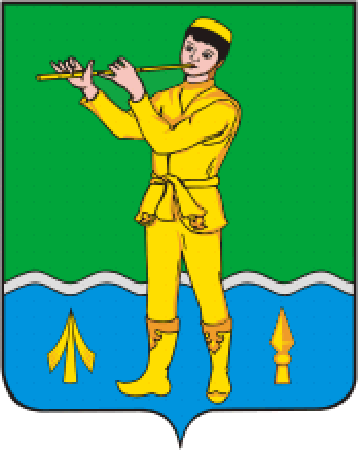 ТАТАРСТАН РЕСПУБЛИКАСЫМӨСЛИМ МУНИЦИПАЛЬ РАЙОНЫ БАШКАРМА КОМИТЕТЫПОСТАНОВЛЕНИЕКАРАР___12.02.2019 г.____с. Муслюмово№___40____Демидов Р.Т.-Начальник управления образования Муслюмовского муниципального района  – председатель комиссии;Яббаров И.Р.Альмиев А.А.                                 --Начальник отдела по делам молодежи Исполнительного комитета Муслюмовского муниципального района – заместитель председателя комиссии;Директор МБУ «Центр внешкольной работы» Муслюмовского муниципального района – заместитель председателя комиссии;Шаймарданова Э.Д.-Зам. директора МБУ «Центр внешкольной работы»  –  секретарь комиссии.Члены комиссииГарипов Р.Г.                    -     Руководитель аппарата Совета Муслюмовского                                                    муниципального района (по согласованию);Члены комиссииГарипов Р.Г.                    -     Руководитель аппарата Совета Муслюмовского                                                    муниципального района (по согласованию);Члены комиссииГарипов Р.Г.                    -     Руководитель аппарата Совета Муслюмовского                                                    муниципального района (по согласованию);Бубекова Н.А.-Председатель финансово-бюджетной палаты Муслюмовского муниципального района (по согласованию);Мурзаханов Р.А.-Главный врач ГАУЗ «Муслюмовская ЦРБ» (по согласованию);Фархутдинов Р.М.                                         -Начальник отделения надзорной   деятельности по Муслюмовскому муниципальному району УНД ГУ МЧС России по РТ (по согласованию); Гатауллин Р.Р.-Начальник отдела МВД России по Муслюмовскому району (по согласованию); Гизатуллин  Ф.Ф.-Начальник ФГКУ «ПСЧ 123 15 отряд Федеральной Противопожарной Службы по РТ» (по согласованию); Гараев И.Р. -Начальник Муслюмовского участка Мензелинского филиала ОАО «Татавтодор» (по согласованию); Авзалов Н.Г.-Директор ООО «Строймелиосервис» (по согласованию) Салихзянов И.Ф.-Начальник МКУ «Отдел культуры Муслюмовского муниципального района»; Афзалова Р.Р.-Директор Филиала ОАО «ТАТМЕДИА» «Муслюмовский информационно-редакционный центр» (по согласованию); Ибрагимова З.М.-Ответственный секретарь комиссии по делам несовершеннолетних и защите их прав Исполнительного комитета муниципального района;	Мухаметдинов Д.З.-Директор ГБУ «Центр занятости населения Муслюмовского муниципального района» (по согласованию); Кашапов И.Ш. Гараев Р.М.Салимгараев К.С. Гарипов Р.М.---  -Главный специалист организационного отдела аппарата Совета муниципального района (по согласованию);Директор ООО «Мөслим утлары”  (по согласованию);Начальник филиала ОАО «Сетевая компания» Альметьевские электрические сети «Муслюмовский РЭС» (по согласованию);Начальник Муслюмовской РЭГС ООО «Газпром Трансгаз Казань» ЭПУ «Альметьевскгаз» (по согласованию).№Какая  работа (виды работ)Ответственные организации1.Очистка территории лагеря от кустарников и строительного мусора (50м -100м).МКУ «Управления образования», МБУ “ЦВР”  ОУ района2.Контроль за работой приборов освещения на  территории лагеря.«Муслюмовские электрические сети» - ООО «Мөслим утлары»3.Оборудование  спортплощадок. Обеспечение спортинвентарем.ДЮСШОтдел по делам молодежи и спорту4.Проведение дератизационных и акарицидных обработок  территории и помещений лагеряОтделение ФФБУЗ «Центр гигиены и эпидемиологии в РТ в г. Наб.Челны» (по согласованию)5.Ремонт дороги по маршруту Муслюмово -«Лесная страна»ОАО  “Татавтодор” Муслюмовский филиал6.Оборудование  пожарного щита, устройство противопожарных водоснабженийМБУ «Центр внешкольной работы»7.Строительство  и оборудование медпунктаЗАО «Муслюмовское  МСО»,  ГАУЗ  «Муслюмовская ЦРБ»8.Установка сетчатого забора по лесному периметру  лагеряОрганик групп  «БИО» (по согласованию)9Проверка и ремонт водоотводных и канализационных системМБУ “ЦВР”  10Прокладка минерализованных полос по периметру лагеря Участковое лесничество Муслюмовского районаНаименование программы Программа отдыха детей и  молодежи   Муслюмовского муниципального района  на  2019 год (далее – Программа)Муниципальный заказчик   Исполнительный комитет Муслюмовского муниципального районаОсновной разработчик ПрограммыМКУ «Управление  образования Муслюмовского муниципального района РТ»; МБУ «Центр внешкольной работы»;Отдел по делам молодежи и спорту Исполнительного комитета Муслюмовского муниципального районаОсновные исполнители Программы          Исполнительный комитет Муслюмовского муниципального  района;        Отдел по делам молодежи и спорту Исполнительного комитета  Муслюмовского муниципального района;        Муниципальное казенное учреждение «Управление образования Муслюмовского муниципального района РТ»;           ГБУ «Центр занятости населения Муслюмовского муниципального района», Отдел социальной защиты МТЗ и СЗ РТ в Муслюмовском муниципальном районе;         Муниципальное бюджетное учреждение «Центр внешкольной работы» Муслюмовского муниципального района           Государственное автономное учреждение  здравоохранения  «Муслюмовская центральная районная больница»;          Муниципальное казенное учреждение «Отдел культуры  Муслюмовского муниципального района»;           Управление МЧС РТ по Муслюмовскому муниципальному району;         Отдел МВД России по Муслюмовскому  муниципальному району;           Филиал ОАО «ТАТМЕДИА» «Муслюмовский информационно-редакционный центр»;            Отдел опеки и попечительства Исполнительного комитета Муслюмовского муниципального района. Цели и задачи Программы    Реализация государственной и муниципальной политики в области  защиты детства, создания необходимых условий для организации отдыха, оздоровления и занятости детей и молодежи, обеспечения их занятости в каникулярное время;создание условий для отдыха, оздоровления детей и молодежи;улучшение жизнедеятельности и решение проблем   неблагополучия детей;развитие различных форм отдыха, оздоровления и занятости детей и молодежи, детского и молодежного туризма и спорта;сохранение и укрепление инфраструктуры отдыха, оздоровления и занятости детей и молодежи;профилактика безнадзорности и правонарушений несовершеннолетних.Сроки и этапы реализации Программы 2019 год Перечень программных мероприятий1. Организация профильных смен в стационарном лагере для творчески одаренных или социально активных детей и волонтеров, членов актива детских и молодежных общественных объединений, воспитанников учреждений дополнительного образования детей.2. Организация смен в лагерях дневного пребывания учащихся общеобразовательных учреждений.3. Организация смен в стационарных лагерях для детей работников муниципальных и государственных учреждений (за исключением органов государственной власти,  государственных органов, муниципальных и государственных учреждений)4. Организация смен в лагерях труда и отдыха.Объемы и источники финансирования Программы Общий объем финансирования Программы на 2019 год составляет  3843,9 рублей, в том числе:субсидии на организацию отдыха из бюджета Республики Татарстан 3317,9 рублей; субсидии на обеспечение отдыха детей работников предприятий и организаций из бюджета Республики Татарстан 3,1 руб.;средства родителей  522,9 рублей.Ожидаемые конечные результаты реализации Программы (индикаторы оценки результатов) и показатели ее бюджетной эффективности Обеспечение охвата детей в возрасте от 7 до 17 лет различными формами отдыха и оздоровления в каникулярное время на уровне 34,6 процентов.Увеличение доли профильных смен в стационарных и палаточных лагерях до 10,5 процентов от общего количества детей, охваченных различными формами отдыха и оздоровления в каникулярное времяНаименование мероприятийСроки проведенияКоличество человекОтветственный за организацию (исполнитель) ОРГАНИЗАЦИЯ СМЕН В ЛАГЕРЯХ ДНЕВНОГО ПРЕБЫВАНИЯ УЧАЩИХСЯ ОБЩЕОБРАЗОВАТЕЛЬНЫХ УЧРЕЖДЕНИЙ (ЛЕТНИЙ ПЕРИОД)03.06.2019-23.06.2019г.234МКУ «Управление образования Муслюмовского муниципального района РТ»; МБУ «Центр внешкольной работы».ОРГАНИЗАЦИЯ СМЕН В ЛАГЕРЯХ ДНЕВНОГО ПРЕБЫВАНИЯ УЧАЩИХСЯ ОБЩЕОБРАЗОВАТЕЛЬНЫХ УЧРЕЖДЕНИЙ (ОСТАВШИЙСЯ ПЕРИОД) 26.12.2019-01.01.2020г       125МКУ «Управление образования Муслюмовского муниципального района РТ»; МБУ «Центр внешкольной работы».ОРГАНИЗАЦИЯ СМЕН В СТАЦИОНАРНЫХ ЛАГЕРЯХ ДЛЯ ДЕТЕЙ РАБОТНИКОВ ОРГАНОВ ГОСУДАРСТВЕННОЙ ВЛАСТИ,  ГОСУДАРСТВЕННЫХ ОРГАНОВ, МУНИЦИПАЛЬНЫХ И ГОСУДАРСТВЕННЫХУЧРЕЖДЕНИЙ13.06.2019 – 03.07.2019г       60 МКУ «Управление образования Муслюмовского муниципального района РТ»; МБУ «Центр внешкольной работы».ОРГАНИЗАЦИЯ ПРОФИЛЬНОЙ СМЕНЫ В СТАЦИОНАРНО-ОЗДОРОВИТЕЛЬНОМ ЛАГЕРЕ «ЛЕСНАЯ СТРАНА»15.07.2019 -21.07.201980МКУ «Управление образования Муслюмовского муниципального района РТ»; МБУ «Центр внешкольной работы».ОРГАНИЗАЦИЯ ПРОФИЛЬНОЙ СМЕНЫ В СТАЦИОНАРНО-ОЗДОРОВИТЕЛЬНОМ ЛАГЕРЕ «ЛЕСНАЯ СТРАНА»24.07. 2019 - 10.08.2019г.      80Отдел по делам молодежи и спорту  Исполнительного комитета Муслюмовского муниципального района; МКУ «Управление образования Муслюмовского муниципального района РТ»; МБУ «Центр внешкольной работы».ОРГАНИЗАЦИЯ СМЕН В ЛАГЕРЯХ ТРУДА И ОТДЫХА24.06.2019-11.07.2019г120МКУ «Управление образования Муслюмовского муниципального района РТ»; МБУ «Центр внешкольной работы».ВРЕМЕННОЕ ТРУДОУСТРОЙСТВО НЕСОВЕРШЕННОЛЕТНИХИюнь-август220МКУ «Управление образования Муслюмовского муниципального района РТ»;Отдел по делам молодежи, спорту Исполнительного комитета Муслюмовского муниципального района;ГБУ «Центр занятости населения Муслюмовского муниципального района».База (школа) для организации лагеряТерритория проведенияТерритория проведенияКол-вочело-векКол-вочело-векКол-во днейНорматив-ная стоимость путевки, руб.Норматив-ная стоимость путевки, руб.Субсидии из бюджета, руб.Родитель-ский взнос, руб.Иные средства (предприятий, местный бюджет), руб.В летний периодВ летний периодВ летний периодВ летний периодВ летний периодВ летний периодВ летний периодВ летний периодВ летний периодВ летний периодВ летний периодМБОУ «Муслюмовская СОШ»МБОУ «Муслюмовская СОШ»с. Муслюмово, ул. Тукая, д.21с. Муслюмово, ул. Тукая, д.2160212932,862932,86175 971,631 053,6517,56-МБОУ «Муслюмовская гимназия»МБОУ «Муслюмовская гимназия»с. Муслюмово, ул. Кооперативная д. 170ас. Муслюмово, ул. Кооперативная д. 170а60212932,862932,86175 971,631 053,6-МБОУ «Кубяковская СОШ»МБОУ «Кубяковская СОШ»д. Кубяково, ул. Гвардейская, д.4ад. Кубяково, ул. Гвардейская, д.4а25212932,862932,8673 321,512 939-МБОУ «Большечекмакская ООШ»МБОУ «Большечекмакская ООШ»д. Большой Чекмак, ул. Молодежная,.2д. Большой Чекмак, ул. Молодежная,.215212932,862932,8643 992,97 763,4-МБОУ «Новоусинская ООШ» МБОУ «Новоусинская ООШ» д. Новые Усы, ул. Пионерская , д. 12д. Новые Усы, ул. Пионерская , д. 1212212932,862932,8635 194,36 210,7-МБОУ «Тат. Булярская СОШ»МБОУ «Тат. Булярская СОШ»д.Татарское Булярово, ул. Дружбы,. 1д.Татарское Булярово, ул. Дружбы,. 120212932,862932,8658 657,210 351,2-МБОУ «Тойгельдинская ООШ»МБОУ «Тойгельдинская ООШ»с. Тойгильдино, ул. Центральная,  9с. Тойгильдино, ул. Центральная,  917212932,862932,8649 858,68 798,5-МБОУ «Михайловская СОШ»МБОУ «Михайловская СОШ»с.Михайловка, ул. Гагарина, д. 1с.Михайловка, ул. Гагарина, д. 125212932,862932,8673 321,512 939-ИтогоИтого234686 300121 109В оставшийся период-В оставшийся период-В оставшийся период-В оставшийся период-В оставшийся период-В оставшийся период-В оставшийся период-В оставшийся период-В оставшийся период-В оставшийся период-В оставшийся период-Муслюмовская СОШс. Муслюмовос. Муслюмово40407977,6339 105,239 105,26 900,8172,52-Муслюмовская гимназияс. Муслюмовос. Муслюмово40407977,6339 105,239 105,26 900,8-Муслюмовский лицейс. Муслюмовос. Муслюмово45457977,6343 993,343 993,37 763,4-Итого125125122 200122 20021 556Наименование стационарного ДОЛТерритория проведенияНаименование балансодержателя ДОЛКоличество человекКоличество днейНормативная стоимость путевки, руб.Нормативная стоимость путевки, руб.Субсидии из бюджета, руб.Родительский взнос, руб.Родительский взнос, руб.Иные средства (предприятий, местный бюджет, руб.Иные средства (предприятий, местный бюджет, руб.    В соответствии с муниципальным заданием для детей работников органов государственной власти,  государственных органов, муниципальных и государственных учреждений    В соответствии с муниципальным заданием для детей работников органов государственной власти,  государственных органов, муниципальных и государственных учреждений    В соответствии с муниципальным заданием для детей работников органов государственной власти,  государственных органов, муниципальных и государственных учреждений    В соответствии с муниципальным заданием для детей работников органов государственной власти,  государственных органов, муниципальных и государственных учреждений    В соответствии с муниципальным заданием для детей работников органов государственной власти,  государственных органов, муниципальных и государственных учреждений    В соответствии с муниципальным заданием для детей работников органов государственной власти,  государственных органов, муниципальных и государственных учреждений    В соответствии с муниципальным заданием для детей работников органов государственной власти,  государственных органов, муниципальных и государственных учреждений    В соответствии с муниципальным заданием для детей работников органов государственной власти,  государственных органов, муниципальных и государственных учреждений    В соответствии с муниципальным заданием для детей работников органов государственной власти,  государственных органов, муниципальных и государственных учреждений    В соответствии с муниципальным заданием для детей работников органов государственной власти,  государственных органов, муниципальных и государственных учреждений    В соответствии с муниципальным заданием для детей работников органов государственной власти,  государственных органов, муниципальных и государственных учреждений    В соответствии с муниципальным заданием для детей работников органов государственной власти,  государственных органов, муниципальных и государственных учрежденийСтационарно-оздоровительный лагерь «Лесная страна»д.Нарат АстыМБУ «ЦВР»60     2113 905,99784 800784 800784 800147 243,62454,06147 243,62454,06Наименова-ние стационарного ДОЛТеррито-рия проведе-нияНаименование балансодержателя ДОЛКоличество человекКоличество днейНорма-тивная стоимость путевки, руб.Субсидии из бюджета, руб.Родительский взнос, руб.Иные средства (предприятий, местный бюджет), руб.В соответствии с муниципальным заданиемВ соответствии с муниципальным заданиемВ соответствии с муниципальным заданиемВ соответствии с муниципальным заданиемВ соответствии с муниципальным заданиемВ соответствии с муниципальным заданиемВ соответствии с муниципальным заданиемВ соответствии с муниципальным заданиемВ соответствии с муниципальным заданиемСтационарно-оздоровительный лагерь «Лесная страна»д.Нарат АстыМБУ «ЦВР»801811 880,72950 500167 731,22096,64-Стационарно-оздоровительный лагерь «Лесная страна»д.Нарат АстыМБУ «ЦВР»8074 620,28369 60065 228,8815,36-База (школа) для организации лагеряТерритория проведенияКоличество человекКол-во днейНормативная стоимость путевки, руб.Субсидии из бюджета, руб.Родительский взнос, руб.В летний периодВ летний периодВ летний периодВ летний периодВ летний периодВ летний периодВ летний периодМБОУ «Муслюмовская гимназия»с. Муслюмово, ул. Кооперативная, д.17020182 957,459 150-МБОУ «Муслюмовский лицей »с.Муслюмово, ул.Октябрьская, д.3960182 957,4177 450-МБОУ «Муслюмовская СОШ»с. Муслюмово, ул. Тукая, д.2140182 957,4118 300-Итого:120354 900-Наименование показателяСумма выделяемых субсидий из бюджета Республики Татарстан, тыс. руб.Норматив финансовых затрат на обеспечение организации отдыха детей в Республике Татарстан на одного ребенка из числа детей органов государственной власти,  государственных органов, муниципальных и государственных учреждений муниципального района3,1